Lowton Cof E High School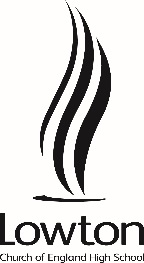 Person SpecificationESSENTIAL REQUIREMENTSESSENTIAL REQUIREMENTSESSENTIAL REQUIREMENTS1. SKILLS AND KNOWLEDGE1. SKILLS AND KNOWLEDGE1. SKILLS AND KNOWLEDGE1.11.1To be positive, optimistic and enthusiastic about your subject and passionate about teaching1.21.2To be very good at organising things, including yourself 1.31.3To know what a superb Scheme of Work looks like1.41.4To understand what the key current issues facing your subject, with a secure knowledge of current curriculum developments, including assessment for learning1.51.5To be able to form excellent professional relationships with pupils and colleagues, parents/carers and governors1.61.6To have good interpersonal and communication skills1.71.7To be a reflective practitioner, self-critical and keen to improve your own practice 1.81.8To know how to get things done which change things for the better1.91.9To create a stimulating, safe and effective learning environment1.101.10To be able to increase the progress and raise the achievement of pupils of all levels of ability1.111.11To understand safeguarding and its promotion as a key part of each member of staff’s responsibility 1.121.12To enjoy working with young people and to enhance their well-being1.131.13To value diversity and to promote equality 2.  EXPERIENCE/QUALIFICATIONS/TRAINING2.  EXPERIENCE/QUALIFICATIONS/TRAINING2.  EXPERIENCE/QUALIFICATIONS/TRAINING2.12.1Honours degree in the subject or a closely related discipline2.22.2Qualified Teacher Status2.32.3Substantial recent experience of successfully teaching your subject through the 11-16 range2.42.4Sustained good results of your pupils at GCSE2.52.5Proven skills in working with a wide range of pupils3.  PROFESSIONAL VALUES AND PRACTICES3.  PROFESSIONAL VALUES AND PRACTICES3.  PROFESSIONAL VALUES AND PRACTICES3.13.1A commitment to raising educational achievements3.23.2A belief in comprehensive and inclusive education and a commitment to equality  3.33.3A good example of the positive values, attitudes and behaviour expected from the pupils 3.53.5A good sense of humour 3.63.6Willing to support the school’s Christian ethosOTHER THINGS YOU COULD OFFEROTHER THINGS YOU COULD OFFEROTHER THINGS YOU COULD OFFER1.1Higher DegreeHigher Degree1.2A desire to progress further in the professionA desire to progress further in the profession1.3Innovative thinking, seeking things from a different perspectiveInnovative thinking, seeking things from a different perspective1.4Experience as an external examination/moderatorExperience as an external examination/moderator1.5A commitment to distributed leadershipA commitment to distributed leadership